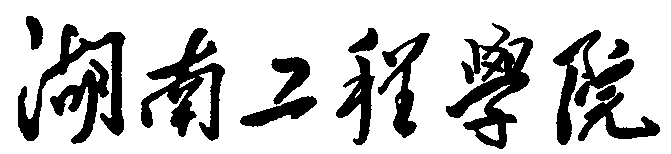 毕业设计（论文）任务书    题目：                                                                         姓名   学院      专业                    班级         学号                     指导老师                     职称               教研室主任                 一、基本任务及要求：    1．                                                                        2．                                                                        3.                                                                              3．                                                                            4．                                                                        二、进度安排及完成时间：